О внесении изменений в Постановление Администрации Тутаевского муниципального района от 14.11.2017 №1030-п«Об утверждении схемы размещения нестационарных торговых объектов на территории городского поселения Тутаев»В соответствии с Федеральным законом от 06.10.2003 № 131-ФЗ «Об общих принципах организации местного самоуправления в Российской Федерации», Федеральным законом от 28.12.2009 № 381-ФЗ «Об основах государственного регулирования торговой деятельности в Российской Федерации», приказом департамента агропромышленного комплекса и потребительского рынка Ярославской области от 24.12.2010 №166 «Об утверждении Порядка разработки и утверждения схемы размещения нестационарных торговых объектов», в целях упорядочения деятельности в сфере предоставления населению услуг торговли на территории городского поселения Тутаев Администрация Тутаевского муниципального районаПОСТАНОВЛЯЕТ:Внести следующие изменения  в Постановление Администрации Тутаевского муниципального района от 14.11.2017 №1030 «Об утверждении схемы размещения нестационарных торговых объектов на территории городского поселения Тутаев» (далее-Постановление):1.1. 	В Приложении 1 к Постановлению  в четвертом столбце пункта 32 слова «торговая тележка» заменить словами «торговый автофургон».В приложении 2 Постановления схему 32 изложить в редакции к настоящему Постановлению.Контроль за исполнением настоящего постановления возложить на заместителя Главы Администрации Тутаевского муниципального района по экономическим  вопросам  и    развитию     территорий        Федорову С.А.Постановление вступает в силу после его официального опубликования. Временно исполняющий полномочия   Главы Тутаевского муниципального района                                               О.В. Низова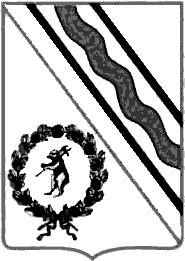 Администрация Тутаевского муниципального районаПОСТАНОВЛЕНИЕот 26.04.2023  № 347-пг. Тутаев